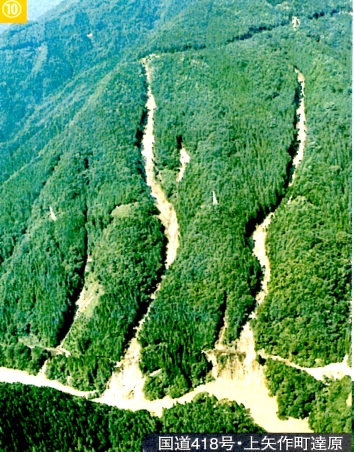 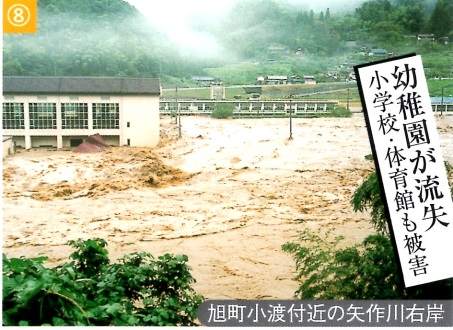 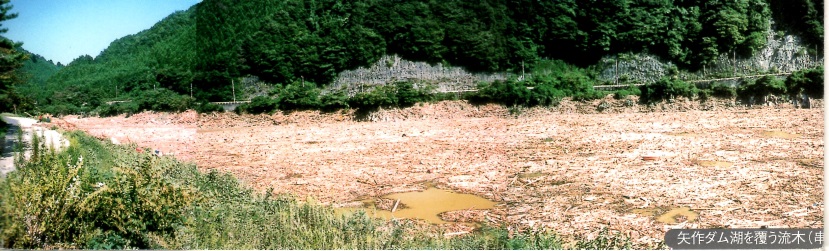 【豊川会場】　 平成26年 ３月９日（日）13：30～16：00　　　　　　　司会：大西光夫(特)ボランタリーネイバーズ理事長◆会場：豊川市市民プラザ・「黒松」（プリオ4階）　　豊川市諏訪町3-300　名鉄諏訪町駅から徒歩5分●基調講演：藤田佳久（愛知大学名誉教授）●パネラー：尾林良隆（東栄町森林組合長・プロジェクト会議副代表）／中川護（日本林業技士会中部支部長・元林野庁署長）【豊橋会場】　平成26年　３月１４日（金）18：30～20：30　 　　　　　司会：大西光夫◆会場：豊橋市民センター・会議室（カリオンビル4階）　豊橋市松葉町2-63　豊橋駅から徒歩5分●基調講演：岩崎正弥（愛知大学地域政策学部教授）●パネラー：眞木宏哉（岡崎森林組合長・元岡崎市助役・元愛知県企画振興部次長）／中川護（略）参加費：無料。　いずれの会場も定員40名程度。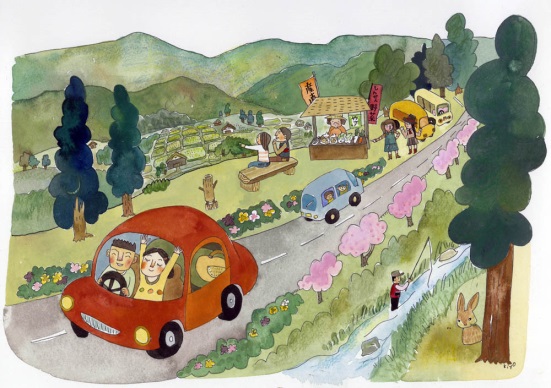 主催：Ｒ151美しい景観プロジェクト会議（東栄町・東栄町森林組合・振草川漁協・愛知大学・ネイバーズ等で構成）【申込先・問合せ先】http://www.vns.or.jp/r151.html449-0214北設楽郡東栄町本郷字南万場14-1産業会館2Ｆ☎090-7866-3996　Fax052-308-8744　Email：r151.toei@gmail.com＊申込みは、下記の欄に必要事項記入し、FAX送信して下さい。又はEmailでご連絡ください。連続フォーラム「日本の山村・山林問題を考える」【参加申込書】参加会場名に〇印を付けて下さい。⇒豊川会場３月９日／豊橋会場３月１４日お名前所属☎EMAIL